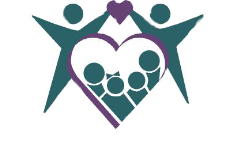 Please submit application, resume and references to Family Development Center 300 Jerry’s Drive Roseburg, OR 97470Applicant InformationApplicant InformationApplicant InformationApplicant InformationApplicant InformationApplicant InformationApplicant InformationApplicant InformationApplicant InformationApplicant InformationApplicant InformationApplicant InformationApplicant InformationApplicant InformationApplicant InformationApplicant InformationApplicant InformationApplicant InformationApplicant InformationApplicant InformationApplicant InformationApplicant InformationApplicant InformationApplicant InformationApplicant InformationLast NameLast NameFirstFirstFirstM.I.M.I.M.I.Street AddressStreet AddressStreet AddressApartment/Unit #Apartment/Unit #Apartment/Unit #CityCityCityStateStateStateZIPZIPZIPHome PhoneHome PhoneHome PhoneCell PhoneCell PhoneCell PhoneCell PhoneCell PhoneDate AvailableDate AvailableDate AvailableDate AvailableEmailEmailPosition Applying for:Position Applying for:Position Applying for:Position Applying for:Position Applying for:Position Applying for:Position Applying for:Are you a citizen of the United States?Are you a citizen of the United States?Are you a citizen of the United States?Are you a citizen of the United States?Are you a citizen of the United States?Are you a citizen of the United States?Are you a citizen of the United States?Are you a citizen of the United States?Are you a citizen of the United States?Are you a citizen of the United States?YES  NO  NO  NO  If no, are you authorized to work in the U.S.?If no, are you authorized to work in the U.S.?If no, are you authorized to work in the U.S.?If no, are you authorized to work in the U.S.?If no, are you authorized to work in the U.S.?If no, are you authorized to work in the U.S.?If no, are you authorized to work in the U.S.?If no, are you authorized to work in the U.S.?YES  YES  NO  EducationEducationEducationEducationEducationEducationEducationEducationEducationEducationEducationEducationEducationEducationEducationEducationEducationEducationEducationEducationEducationEducationEducationEducationEducationHigh SchoolHigh SchoolAddressAddressAddressFromToToToDid you graduate?Did you graduate?Did you graduate?YES  YES  YES  NO  NO  NO  DegreeDegreeCollegeAddressAddressAddressFromToToToDid you graduate?Did you graduate?Did you graduate?YES  YES  YES  NO  NO  NO  DegreeDegreeCollegeAddressAddressAddressFromToToToDid you graduate?Did you graduate?Did you graduate?YES  YES  YES  NO  NO  NO  DegreeDegreeQualification and experience pertaining to position applying for :Have you ever worked in a preschool setting? Please supply specifics:Other skills and training and experience: (list volunteer activities, computer  knowledge and trainings…)Previous EmploymentPrevious EmploymentPrevious EmploymentPrevious EmploymentPrevious EmploymentPrevious EmploymentPrevious EmploymentPrevious EmploymentPrevious EmploymentPrevious EmploymentPrevious EmploymentPrevious EmploymentPrevious EmploymentPrevious EmploymentPrevious EmploymentPrevious EmploymentPrevious EmploymentPrevious EmploymentPrevious EmploymentPrevious EmploymentCompanyCompanyCompanyCompanyPhonePhoneAddressAddressAddressSupervisorSupervisorSupervisorJob TitleJob TitleJob TitleHow many weeks do you  work per yearHow many weeks do you  work per yearResponsibilitiesResponsibilitiesResponsibilitiesResponsibilitiesResponsibilitiesResponsibilitiesFromFromToReason for LeavingReason for LeavingReason for LeavingReason for LeavingMay we contact your previous supervisor for a reference?May we contact your previous supervisor for a reference?May we contact your previous supervisor for a reference?May we contact your previous supervisor for a reference?May we contact your previous supervisor for a reference?May we contact your previous supervisor for a reference?May we contact your previous supervisor for a reference?May we contact your previous supervisor for a reference?May we contact your previous supervisor for a reference?YES  YES  NO  NO  CompanyCompanyCompanyCompanyPhonePhoneAddressAddressAddressSupervisorSupervisorSupervisorJob TitleJob TitleJob TitleResponsibilitiesResponsibilitiesResponsibilitiesResponsibilitiesResponsibilitiesResponsibilitiesFromFromToReason for LeavingReason for LeavingReason for LeavingReason for LeavingMay we contact your previous supervisor for a reference?May we contact your previous supervisor for a reference?May we contact your previous supervisor for a reference?May we contact your previous supervisor for a reference?May we contact your previous supervisor for a reference?May we contact your previous supervisor for a reference?May we contact your previous supervisor for a reference?May we contact your previous supervisor for a reference?May we contact your previous supervisor for a reference?YES  YES  NO  NO  CompanyCompanyCompanyPhonePhoneAddressAddressAddressSupervisorSupervisorSupervisorJob TitleJob TitleJob TitleResponsibilitiesResponsibilitiesResponsibilitiesResponsibilitiesResponsibilitiesResponsibilitiesFromFromToReason for LeavingReason for LeavingReason for LeavingReason for LeavingPROFESSIONAL REFERENCES (professional references are people who have supervised you in past  jobs)PROFESSIONAL REFERENCES (professional references are people who have supervised you in past  jobs)PROFESSIONAL REFERENCES (professional references are people who have supervised you in past  jobs)PROFESSIONAL REFERENCES (professional references are people who have supervised you in past  jobs)PROFESSIONAL REFERENCES (professional references are people who have supervised you in past  jobs)PROFESSIONAL REFERENCES (professional references are people who have supervised you in past  jobs)PROFESSIONAL REFERENCES (professional references are people who have supervised you in past  jobs)PROFESSIONAL REFERENCES (professional references are people who have supervised you in past  jobs)PROFESSIONAL REFERENCES (professional references are people who have supervised you in past  jobs)PROFESSIONAL REFERENCES (professional references are people who have supervised you in past  jobs)PROFESSIONAL REFERENCES (professional references are people who have supervised you in past  jobs)PROFESSIONAL REFERENCES (professional references are people who have supervised you in past  jobs)PROFESSIONAL REFERENCES (professional references are people who have supervised you in past  jobs)PROFESSIONAL REFERENCES (professional references are people who have supervised you in past  jobs)PROFESSIONAL REFERENCES (professional references are people who have supervised you in past  jobs)PROFESSIONAL REFERENCES (professional references are people who have supervised you in past  jobs)PROFESSIONAL REFERENCES (professional references are people who have supervised you in past  jobs)PROFESSIONAL REFERENCES (professional references are people who have supervised you in past  jobs)PROFESSIONAL REFERENCES (professional references are people who have supervised you in past  jobs)PROFESSIONAL REFERENCES (professional references are people who have supervised you in past  jobs)NameNameNameNameNameNameNameNameNameAddressAddressAddressAddressAddressAddressAddressAddressPhonePhone12PERSONAL REFERENCESPERSONAL REFERENCESPERSONAL REFERENCESPERSONAL REFERENCESPERSONAL REFERENCESPERSONAL REFERENCESPERSONAL REFERENCESPERSONAL REFERENCESPERSONAL REFERENCESPERSONAL REFERENCESPERSONAL REFERENCESPERSONAL REFERENCESPERSONAL REFERENCESPERSONAL REFERENCESPERSONAL REFERENCESPERSONAL REFERENCESPERSONAL REFERENCESPERSONAL REFERENCESPERSONAL REFERENCESPERSONAL REFERENCESNameNameNameNameNameNameNameNameNameAddressAddressAddressAddressAddressAddressAddressAddressPhonePhone12Disclaimer and SignatureDisclaimer and SignatureDisclaimer and SignatureDisclaimer and SignatureDisclaimer and SignatureDisclaimer and SignatureDisclaimer and SignatureDisclaimer and SignatureDisclaimer and SignatureDisclaimer and SignatureDisclaimer and SignatureDisclaimer and SignatureDisclaimer and SignatureDisclaimer and SignatureDisclaimer and SignatureDisclaimer and SignatureDisclaimer and SignatureDisclaimer and SignatureDisclaimer and SignatureDisclaimer and SignatureI hereby certify that this application contains no misrepresentations or falsifications and that the information given is true and complete to the best of my knowledge and belief. I understand further that misrepresentations or omissions of facts called for in this application is cause for cancellation of the application and/or dismissal from employment. I authorize the employer, Family Development Center, to make any and all appropriate investigations to verify my qualifications for this position. I authorize release of information from current and former employers and authorize use of above information by Family Development Center. I hereby certify that this application contains no misrepresentations or falsifications and that the information given is true and complete to the best of my knowledge and belief. I understand further that misrepresentations or omissions of facts called for in this application is cause for cancellation of the application and/or dismissal from employment. I authorize the employer, Family Development Center, to make any and all appropriate investigations to verify my qualifications for this position. I authorize release of information from current and former employers and authorize use of above information by Family Development Center. I hereby certify that this application contains no misrepresentations or falsifications and that the information given is true and complete to the best of my knowledge and belief. I understand further that misrepresentations or omissions of facts called for in this application is cause for cancellation of the application and/or dismissal from employment. I authorize the employer, Family Development Center, to make any and all appropriate investigations to verify my qualifications for this position. I authorize release of information from current and former employers and authorize use of above information by Family Development Center. I hereby certify that this application contains no misrepresentations or falsifications and that the information given is true and complete to the best of my knowledge and belief. I understand further that misrepresentations or omissions of facts called for in this application is cause for cancellation of the application and/or dismissal from employment. I authorize the employer, Family Development Center, to make any and all appropriate investigations to verify my qualifications for this position. I authorize release of information from current and former employers and authorize use of above information by Family Development Center. I hereby certify that this application contains no misrepresentations or falsifications and that the information given is true and complete to the best of my knowledge and belief. I understand further that misrepresentations or omissions of facts called for in this application is cause for cancellation of the application and/or dismissal from employment. I authorize the employer, Family Development Center, to make any and all appropriate investigations to verify my qualifications for this position. I authorize release of information from current and former employers and authorize use of above information by Family Development Center. I hereby certify that this application contains no misrepresentations or falsifications and that the information given is true and complete to the best of my knowledge and belief. I understand further that misrepresentations or omissions of facts called for in this application is cause for cancellation of the application and/or dismissal from employment. I authorize the employer, Family Development Center, to make any and all appropriate investigations to verify my qualifications for this position. I authorize release of information from current and former employers and authorize use of above information by Family Development Center. I hereby certify that this application contains no misrepresentations or falsifications and that the information given is true and complete to the best of my knowledge and belief. I understand further that misrepresentations or omissions of facts called for in this application is cause for cancellation of the application and/or dismissal from employment. I authorize the employer, Family Development Center, to make any and all appropriate investigations to verify my qualifications for this position. I authorize release of information from current and former employers and authorize use of above information by Family Development Center. I hereby certify that this application contains no misrepresentations or falsifications and that the information given is true and complete to the best of my knowledge and belief. I understand further that misrepresentations or omissions of facts called for in this application is cause for cancellation of the application and/or dismissal from employment. I authorize the employer, Family Development Center, to make any and all appropriate investigations to verify my qualifications for this position. I authorize release of information from current and former employers and authorize use of above information by Family Development Center. I hereby certify that this application contains no misrepresentations or falsifications and that the information given is true and complete to the best of my knowledge and belief. I understand further that misrepresentations or omissions of facts called for in this application is cause for cancellation of the application and/or dismissal from employment. I authorize the employer, Family Development Center, to make any and all appropriate investigations to verify my qualifications for this position. I authorize release of information from current and former employers and authorize use of above information by Family Development Center. I hereby certify that this application contains no misrepresentations or falsifications and that the information given is true and complete to the best of my knowledge and belief. I understand further that misrepresentations or omissions of facts called for in this application is cause for cancellation of the application and/or dismissal from employment. I authorize the employer, Family Development Center, to make any and all appropriate investigations to verify my qualifications for this position. I authorize release of information from current and former employers and authorize use of above information by Family Development Center. I hereby certify that this application contains no misrepresentations or falsifications and that the information given is true and complete to the best of my knowledge and belief. I understand further that misrepresentations or omissions of facts called for in this application is cause for cancellation of the application and/or dismissal from employment. I authorize the employer, Family Development Center, to make any and all appropriate investigations to verify my qualifications for this position. I authorize release of information from current and former employers and authorize use of above information by Family Development Center. I hereby certify that this application contains no misrepresentations or falsifications and that the information given is true and complete to the best of my knowledge and belief. I understand further that misrepresentations or omissions of facts called for in this application is cause for cancellation of the application and/or dismissal from employment. I authorize the employer, Family Development Center, to make any and all appropriate investigations to verify my qualifications for this position. I authorize release of information from current and former employers and authorize use of above information by Family Development Center. I hereby certify that this application contains no misrepresentations or falsifications and that the information given is true and complete to the best of my knowledge and belief. I understand further that misrepresentations or omissions of facts called for in this application is cause for cancellation of the application and/or dismissal from employment. I authorize the employer, Family Development Center, to make any and all appropriate investigations to verify my qualifications for this position. I authorize release of information from current and former employers and authorize use of above information by Family Development Center. I hereby certify that this application contains no misrepresentations or falsifications and that the information given is true and complete to the best of my knowledge and belief. I understand further that misrepresentations or omissions of facts called for in this application is cause for cancellation of the application and/or dismissal from employment. I authorize the employer, Family Development Center, to make any and all appropriate investigations to verify my qualifications for this position. I authorize release of information from current and former employers and authorize use of above information by Family Development Center. I hereby certify that this application contains no misrepresentations or falsifications and that the information given is true and complete to the best of my knowledge and belief. I understand further that misrepresentations or omissions of facts called for in this application is cause for cancellation of the application and/or dismissal from employment. I authorize the employer, Family Development Center, to make any and all appropriate investigations to verify my qualifications for this position. I authorize release of information from current and former employers and authorize use of above information by Family Development Center. I hereby certify that this application contains no misrepresentations or falsifications and that the information given is true and complete to the best of my knowledge and belief. I understand further that misrepresentations or omissions of facts called for in this application is cause for cancellation of the application and/or dismissal from employment. I authorize the employer, Family Development Center, to make any and all appropriate investigations to verify my qualifications for this position. I authorize release of information from current and former employers and authorize use of above information by Family Development Center. I hereby certify that this application contains no misrepresentations or falsifications and that the information given is true and complete to the best of my knowledge and belief. I understand further that misrepresentations or omissions of facts called for in this application is cause for cancellation of the application and/or dismissal from employment. I authorize the employer, Family Development Center, to make any and all appropriate investigations to verify my qualifications for this position. I authorize release of information from current and former employers and authorize use of above information by Family Development Center. I hereby certify that this application contains no misrepresentations or falsifications and that the information given is true and complete to the best of my knowledge and belief. I understand further that misrepresentations or omissions of facts called for in this application is cause for cancellation of the application and/or dismissal from employment. I authorize the employer, Family Development Center, to make any and all appropriate investigations to verify my qualifications for this position. I authorize release of information from current and former employers and authorize use of above information by Family Development Center. I hereby certify that this application contains no misrepresentations or falsifications and that the information given is true and complete to the best of my knowledge and belief. I understand further that misrepresentations or omissions of facts called for in this application is cause for cancellation of the application and/or dismissal from employment. I authorize the employer, Family Development Center, to make any and all appropriate investigations to verify my qualifications for this position. I authorize release of information from current and former employers and authorize use of above information by Family Development Center. I hereby certify that this application contains no misrepresentations or falsifications and that the information given is true and complete to the best of my knowledge and belief. I understand further that misrepresentations or omissions of facts called for in this application is cause for cancellation of the application and/or dismissal from employment. I authorize the employer, Family Development Center, to make any and all appropriate investigations to verify my qualifications for this position. I authorize release of information from current and former employers and authorize use of above information by Family Development Center. SignatureSignatureSignatureSignatureSignatureDate